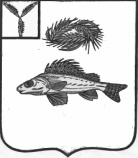 АДМИНИСТРАЦИЯНОВОСЕЛЬСКОГО МУНИЦИПАЛЬНОГО ОБРАЗОВАНИЯ ЕРШОВСКОГО МУНИЦИПАЛЬНОГО РАЙОНАСАРАТОВСКОЙ ОБЛАСТИПОСТАНОВЛЕНИЕот  12.11.2021 г								№ 72О проекте бюджета Новосельского муниципального образования Ершовского муниципального района на 2022 год и плановый период на 2023-2024 годы.	Руководствуясь ст.ст.173,174 Бюджетного кодекса Российской Федерации, администрация Новосельского муниципального образования Ершовского муниципального района ПОСТАНОВЛЯЕТ:1. Одобрить основные показатели прогноза социально-экономического развития на 2022-2024 годы по Новосельскому МО Ершовского муниципального района согласно приложению №1.2. Утвердить проект среднесрочного финансового плана Новосельского МО Ершовского муниципального района на 2022-2024 годы согласно приложению №2.3.Внести проект решения «О бюджете Новосельского муниципального образования Ершовского муниципального района Саратовской области на 2022 год» по доходам в сумме 17332,7 тыс.руб., в т.ч. налоговые и неналоговые доходы  8174,4 тыс.руб., по расходам 17332,7 тыс.руб. в Совет Новосельского МО Ершовского муниципального района Саратовской области.4.Контроль за исполнением настоящего постановления оставляю за собой.Глава Новосельскогомуниципального образования				И.П. ПроскурнинаПриложение  № 2 к постановлениюадминистрации Новосельского МО от 12.11.2021 г № 72Среднесрочный финансовый план Новосельского МО Ершовского муниципального района Саратовской области на 2022 – 2024 годыТаблица № 1Основные параметры бюджета Новосельского МО Ершовского муниципального района(тыс. рублей)Таблица № 2Объемы бюджетных ассигнований по главным распорядителямсредств бюджета муниципального района по разделам, подразделам,целевым статьям и видам расходов классификации расходовбюджетовNп/п ПоказателиФинансовыйгод 2022Плановый периодПлановый периодNп/п ПоказателиФинансовыйгод 20222023 год2024 год123451.Доходы - всего: 17332,78944,09326,4                                                                                                                        в том числе:Налоговые и неналоговые доходы 8174,45792,46079,2из них: доходы от иной приносящей доход деятельности Безвозмездные поступления9158,33151,63247,22.Расходы - всего17332,78944,09326,4в том числе:межбюджетные трансферты41,441,441,43.Предельный объем муниципального внутреннего долга на конец года 4087,22896,23039,6Наименование главных распорядителей средств муниципального образованияКодРазделПодразделЦелеваястатьяВидрасходовФинансовыйгод 2022Плановый периодПлановый периодНаименование главных распорядителей средств муниципального образованияКодРазделПодразделЦелеваястатьяВидрасходовФинансовыйгод 20222023 год2024годСовет Новосельского  МО7391097,81097,81097,8Общегосударственные вопросы73901001094,01094,01094,0Функционирование высшего должностного лица органа местного самоуправления73901021094,01094,01094,0Выполнение функций органами государственной власти7390102410 00 000001094,01094,01094,0Обеспечение деятельности представительного органа  местного самоуправления7390102411 00 000001094,01094,01094,0Расходы на обеспечение деятельности главы  муниципального образования7390102411 00 020001094,01094,01094,0Расходы на выплаты персоналу в целях обеспечения выполнения функций государственными (муниципальными) органами, казенными учреждениями.7390102411 00 020001001094,01094,01094,0Функционирование законодательных (представительных) органов государственной власти и представительных органов муниципальных образований73901033,83,83,8Выполнение функций органами местного самоуправления7390103410 00 000003,83,83,8Обеспечение деятельности представительного органа местного самоуправления7390103411 00 000003,83,83,8Расходы на обеспечение функций центрального аппарата7390103411 00 022003,83,83,8Иные бюджетные ассигнования7390103411 00 022008003,83,83,8Администрация Новосельского  МО71716234,97846,28228,6Общегосударственные вопросы71701003784,43784,43784,4Функционирование Правительства Российской Федерации, высших исполнительных органов государственной власти субъектов Российской Федерации, местных администраций71701043655,43655,43655,4Выполнение функций органами местного самоуправления7170104410 00 000003614,03614,03614,0Обеспечение деятельности органов исполнительной власти7170104413 00 000003614,03614,03614,0Расходы на обеспечение функций центрального аппарата7170104413 00 022003506,03506,03506,0Расходы на выплаты персоналу в целях обеспечения выполнения функций государственными (муниципальными) органами, казенными учреждениями.7170104413 00 022001003194,03194,03194,0Закупка товаров, работ и услуг для государственных (муниципальных) нужд7170104413 00 02200200312,0312,0312,0Уплата земельного налога, налога на имущество  и транспортного налога органами местного самоуправления7170104413 00 06100108,0108,0108,0Иные бюджетные ассигнования7170104413 00 06100800108,0108,0108,0Предоставление межбюджетных трансфертов 7170104960 00 0000041,441,441,4Предоставление межбюджетных трансфертов из бюджетов поселений7170104961 00 0000041,441,441,4Межбюджетные трансферты, передаваемые бюджетам муниципальных районов из бюджетов поселений на осуществление части полномочий по решению вопросов местного значения соответствии с заключёнными соглашениями в части формирования и исполнения бюджетов поселений7170104961 00 0301041,441,441,4Межбюджетные трансферты7170104961 00 0301050041,441,441,4Резервные фонды717   01119,09,09,0Программа муниципального образования717   01119,09,09,0Развитие муниципального  управления муниципального образования до 2021 года717   0111770 00 000009,09,09,0подпрограмма « Управление муниципальными финансами в муниципальном образовании»7170111773 01000009,09,09,0Управление резервными средствами7170111773 01000019,09,09,0Средства, выделяемые из резервного фонда муниципального образования7170111773 01000019,09,09,0Иные бюджетные ассигнования7170111773 01000018009,09,09,0Другие общегосударственные вопросы7170113120,0120,0120,0Мероприятия в сфере приватизации и продажи муниципального  имущества муниципальных образований7170113440 00 00000120,0120,0120,0Оценка недвижимости, признание прав и регулирование отношений по муниципальной собственности7170113440 00 06600120,0120,0120,0Закупка товаров, работ и услуг для государственных (муниципальных) нужд7170113440 00 06600200120,0120,0120,0Национальная оборона717  02 00239,9247,6256,0Мобилизационная и вневойсковая подготовка717  0203239,9247,6256,0Осуществление переданных полномочий  РФ717  0203900 00 00000239,9247,6256,0Осуществление переданных полномочий  РФ за счет субвенций из федерального бюджета717  0203902 00 00000239,9247,6256,0Осуществление первичного воинского учета на территории, где отсутствуют военные комиссариаты717 0203902 00 51180239,9247,6256,0Расходы на выплаты персоналу в целях обеспечения выполнения функций государственными (муниципальными) органами, казенными учреждениями.7170203902 00 51180100235,9242,6256,0Закупка товаров, работ и услуг для государственных (муниципальных) нужд7170203902 00 511802004,05,05,0Национальная безопасность и правоохранительная деятельность 717030010,020,020,0Обеспечение пожарной безопасности717031010,020,020,0Программа муниципального образования717031010,020,020,0Защита населения и территории от чрезвычайных ситуаций, обеспечение пожарной безопасности в муниципальном образовании на 208-2021 годы7170310820 00 0000010,020,020,0подпрограмма « Обеспечение первичных мер пожарной безопасности на территории муниципального образования»7170310821 00 0110010,020,020,0Закупка товаров, работ и услуг для обеспечения государственных ( муниципальных) нужд7170310821 00 0110020010,020,020,0Национальная экономика717040011407,92736,12818,2Дорожное хозяйство                               717040911407,92736,12818,2Программа муниципального образования717040911407,92736,12818,2Развитие транспортной системы  муниципального образования на 2022-2024 годы7170409780 00 0000011407,92736,12818,2Подпрограмма « Капитальный ремонт, ремонт и  содерание  автомобильных дорог местного значения в границах поселения, находящихся в муниципальной собственности»7170409782 00 000002653,42736,12818,2Капитальный ремонт, ремонт и содержание автомобильных дорог местного значения в границах поселения, находящихся в муниципальной  собственности7170409782 00 102102653,42736,12818,2Капитальный ремонт, ремонти содержание  автомобильных дорог местногозначения в границах поселения, находящихся в муниципальной  собственности за счет средств дорожного фонда    муниципального образования (акцизы)7170409782 00 102112653,42736,12818,2Закупка товаров, работ и услуг для государственных (муниципальных) нужд7170409782  00 102112002653,42736,12818,2Мероприятие « Осуществление дорожной деятельности в отношении автомобильных дорог общего пользования  местного значения в границах населенных пунктов сельских поселений  за счет средств областного дорожного фонда7170409782 02 000008754,500Осуществление  дорожной деятельности в отношении автомобильных дорог общего пользования местного значения в границах населенных пунктов сельских поселений за счет средств областного  дорожного фонда7170409782 02 D76108754,500Закупка товаров, работ и услуг для государственных (муниципальных) нужд7170409782 02 D76102008754,500Жилищно-коммунальное хозяйство7170500729,9995,31287,2Коммунальное  хозяйство7170502242,9508,3203,8Программа муниципального образования7170502242,9508,3800,2Обеспечение населения доступным жильем и развитие жилищной коммунальной инфраструктуры муниципального образования до 2021 года7170502720 00 00000242,9508,3800,2подпрограмма « Обеспечение населения муниципального образования водой питьево- хозяйственного назначения»7170502726 00 00000242,9508,3800,2Обеспечение населения муниципального образования водой питьево- хозяйственного назначения7170502726 00 01100242,9508,3800,2Закупка товаров, работ  и услуг для государственных (муниципальных) нужд7170502726 00 01100200242,9508,3800,2Благоустройство7170503487,0487,0487,0Программа муниципального образования7170503487,0487,0487,0Благоустройство на территории  муниципального  образования до 2021года7170503840 00 00000487,0487,0487,0подпрограмма « Уличное освещение»7170503 840 0001111367,0367,0367,0Закупка товаров, работ и услуг для государственных (муниципальных) нужд7170503840 0001111200367,0367,0367,0подпрограмма «Развитие благоустройства на территории муниципального образования»7170503840 00 01113120,0120,0    120,0Закупка товаров, работ и услуг для государственных ( муниципальных ) нужд7170503840 00 01113200120,0120,0120,0Социальная политика717100062,862,862,8Пенсионное обеспечение717100162,862,862,8Программа муниципального образования717100162,862,862,8Социальная поддержка и социальное обслуживание граждан муниципального образования до 2021года7171001800 00 0000062,862,862,8подпрограмма                         « Социальная поддержка граждан»7171001802 010000062,862,862,8Доплаты к пенсиям муниципальным служащим7171001802 010011162,862,862,8Социальное обеспечение и иные выплаты населению7171001802 010011130062,862,862,8Всего расходов:17332,78944,09326,4